上 海 建 桥 学 院综合英语（2）课程教案周次1   第1次课   学时 2        教案撰写人 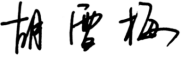 上 海 建 桥 学 院综合英语（2）课程教案 周次1  第2次课   学时 2       教案撰写人 上 海 建 桥 学 院综合英语（2）课程教案周次2 第1次课   学时 2          教案撰写人：上 海 建 桥 学 院综合英语（2）课程教案周次2   第2次课   学时 2         教案撰写人：上 海 建 桥 学 院综合英语（2）课程教案周次3   第1次课   学时 2          教案撰写人 上 海 建 桥 学 院综合英语（2）课程教案周次  3 第   2  次课   学时  2   教案撰写人 上 海 建 桥 学 院综合英语（2）课程教案 周次4  第1次课   学时 2       教案撰写人 上 海 建 桥 学 院综合英语（2）课程教案 周次4 第2次课   学时 2    教案撰写人 上 海 建 桥 学 院综合英语（2）课程教案 周次5   第1次课   学时 2       教案撰写人 上 海 建 桥 学 院综合英语（2）课程教案周次5   第2次课   学时 2         教案撰写人 上 海 建 桥 学 院综合英语（2）课程教案周次  6  第   1 次课   学时  2   教案撰写人上 海 建 桥 学 院综合英语（2）课程教案 周次6  第2次课   学时 2       教案撰写人上 海 建 桥 学 院综合英语（2）课程教案 周次7  第1次课   学时 2    教案撰写人 上 海 建 桥 学 院综合英语（2）课程教案 周次7   第2次课   学时 2       教案撰写人 上 海 建 桥 学 院综合英语（2）课程教案周次  8  第   1  次课   学时  2   教案撰写人上 海 建 桥 学 院综合英语（2）课程教案 周次8 第2次课   学时 2    教案撰写人 上 海 建 桥 学 院综合英语（2）课程教案 周次9 第1次课   学时 2    教案撰写人 上 海 建 桥 学 院综合英语（2）课程教案 周次9  第2次课   学时 2       教案撰写人  上 海 建 桥 学 院综合英语（2）课程教案周次10  第1次课   学时 2         教案撰写人：上 海 建 桥 学 院综合英语（2）课程教案周次10  第2次课   学时 2         教案撰写人：上 海 建 桥 学 院综合英语（2）课程教案周次  11  第   1 次课   学时  2   教案撰写人上 海 建 桥 学 院综合英语（2）课程教案 周次11第2次课   学时 2    教案撰写人 上 海 建 桥 学 院综合英语（2）课程教案 周次12第1次课   学时 2    教案撰写人 上 海 建 桥 学 院综合英语（2）课程教案 周次12  第2次课   学时 2       教案撰写人 上 海 建 桥 学 院综合英语（2）课程教案周次13   第1次课   学时 2        教案撰写人：上 海 建 桥 学 院综合英语（2）课程教案周次13   第2次课   学时 2        教案撰写人：上 海 建 桥 学 院综合英语（2）课程教案周次14第1次课   学时 2         教案撰写人：上 海 建 桥 学 院综合英语（2）课程教案周次14   第2次课   学时 2        教案撰写人：上 海 建 桥 学 院综合英语（2）课程教案周次15   第1次课   学时 2        教案撰写人：上 海 建 桥 学 院综合英语（2）课程教案周次15   第2次课   学时 2        教案撰写人：上 海 建 桥 学 院综合英语（2）课程教案周次16 第1次课   学时 2         教案撰写人：上 海 建 桥 学 院综合英语（2）课程教案周次16   第2次课   学时 2        教案撰写人：课程单元名称Unit 1 My Stroke of LuckUnit 1 My Stroke of Luck本次授课目的与要求To prepare the students for the new semesterTo introduce the teaching arrangements and requirementsTo learn the new words and brainstorm for the text 本次授课目的与要求To prepare the students for the new semesterTo introduce the teaching arrangements and requirementsTo learn the new words and brainstorm for the text 本次授课目的与要求To prepare the students for the new semesterTo introduce the teaching arrangements and requirementsTo learn the new words and brainstorm for the text 教学设计思路To help students get ready for the new semesterTo familiarize students with the new bookTo learn the new words and brainstorm for the text 教学设计思路To help students get ready for the new semesterTo familiarize students with the new bookTo learn the new words and brainstorm for the text 教学设计思路To help students get ready for the new semesterTo familiarize students with the new bookTo learn the new words and brainstorm for the text 本次教学重点与难点1.Introduction of the new arrangements and requirements2. New words of Text 1本次教学重点与难点1.Introduction of the new arrangements and requirements2. New words of Text 1本次教学重点与难点1.Introduction of the new arrangements and requirements2. New words of Text 1教学内容提要及时间分配教学内容提要及时间分配教学方法与手段设计（可添页）I. Teaching Content1.Warm up (5 minutes)2.The teaching arrangements and requirements (25 minutes)： 3. The background of the new text (25 minutes)4. New words & Brainstorm for the text (35minutes);  II. Time Allotment   2 periods of 45 minutes（可添页）I. Teaching Content1.Warm up (5 minutes)2.The teaching arrangements and requirements (25 minutes)： 3. The background of the new text (25 minutes)4. New words & Brainstorm for the text (35minutes);  II. Time Allotment   2 periods of 45 minutesTeaching Methods and MeansAnalysisDiscussion; Multi-media课外复习、预习要求及作业布置Memorize the new wordsPreview the textDo supplementary Reading 课外复习、预习要求及作业布置Memorize the new wordsPreview the textDo supplementary Reading 课外复习、预习要求及作业布置Memorize the new wordsPreview the textDo supplementary Reading 课后反思Before detailed text analysis, the background discussion must be conducted and students are supposed to do preparatory work before class.Before detailed text analysis, the background discussion must be conducted and students are supposed to do preparatory work before class.课程单元名称Unit 1My Stroke of Luck Unit 1My Stroke of Luck 本次授课目的与要求1.To review the new words 2.To learn Text 1本次授课目的与要求1.To review the new words 2.To learn Text 1本次授课目的与要求1.To review the new words 2.To learn Text 1教学设计思路Through text analysis, students are supposed to cultivate their ability of understanding long and difficult sentences, and more importantly, to understand the story as a whole.教学设计思路Through text analysis, students are supposed to cultivate their ability of understanding long and difficult sentences, and more importantly, to understand the story as a whole.教学设计思路Through text analysis, students are supposed to cultivate their ability of understanding long and difficult sentences, and more importantly, to understand the story as a whole.本次教学重点与难点1.Analysis of Text 12.Key words and expressions本次教学重点与难点1.Analysis of Text 12.Key words and expressions本次教学重点与难点1.Analysis of Text 12.Key words and expressions教学内容提要及时间分配教学内容提要及时间分配教学方法与手段设计（可添页）I. Teaching Content1.Supplementary exercises before the text (15 minutes)2.Analysis of Text 1 (40 minutes)To complete the table with the information in the text3. Key words and expressions (35 minutes)II. Time Allotment   2 periods of 45 minutes（可添页）I. Teaching Content1.Supplementary exercises before the text (15 minutes)2.Analysis of Text 1 (40 minutes)To complete the table with the information in the text3. Key words and expressions (35 minutes)II. Time Allotment   2 periods of 45 minutesAnalysisDiscussion; Multi-media课外复习、预习要求及作业布置Read the text; Review new words and expression;Do supplementary Reading 课外复习、预习要求及作业布置Read the text; Review new words and expression;Do supplementary Reading 课外复习、预习要求及作业布置Read the text; Review new words and expression;Do supplementary Reading 课后反思In the second session of text analysis, with the previous explanation of the text, students are encouraged to voice their own understanding of the text.In the second session of text analysis, with the previous explanation of the text, students are encouraged to voice their own understanding of the text.课程单元名称Unit 1 My Stroke of Luck Unit 1 My Stroke of Luck 本次授课目的与要求1.To review the Text 2.To do the exercises本次授课目的与要求1.To review the Text 2.To do the exercises本次授课目的与要求1.To review the Text 2.To do the exercises教学设计思路Through reviewing the text, allow students one more chance to understand the text; by analyzing the exercise, help students review the learned words and expressions, and the grammar as well.教学设计思路Through reviewing the text, allow students one more chance to understand the text; by analyzing the exercise, help students review the learned words and expressions, and the grammar as well.教学设计思路Through reviewing the text, allow students one more chance to understand the text; by analyzing the exercise, help students review the learned words and expressions, and the grammar as well.本次教学重点与难点1.Revision of Text 12.Vocabulary exercise本次教学重点与难点1.Revision of Text 12.Vocabulary exercise本次教学重点与难点1.Revision of Text 12.Vocabulary exercise教学内容提要及时间分配教学内容提要及时间分配教学方法与手段设计（可添页）I. Teaching Content1.Supplementary exercises before the text (25 minutes)2.Revision of Text 1 (20 minutes)What can you know about Anne, the author’s wife?Briefly tell how the author’s wife saved his life in the past years.    How did the author’s wife find her ways helping others?3. Vocabulary exercise (45 minutes)give sb. a ride    collide/collision    flown by instantly    survive/survivor/survival  wreckage    ambulance trip    reach sb.    take a helicopter   neighborhood hospital injury/injure psychiatrist/psychiatry/psychology (survivor's) guilt/guilty     intuition     fatal stroke    depressed/depress/depression   suicidal/suicide(commit) II. Time Allotment   2 periods of 45 minutes（可添页）I. Teaching Content1.Supplementary exercises before the text (25 minutes)2.Revision of Text 1 (20 minutes)What can you know about Anne, the author’s wife?Briefly tell how the author’s wife saved his life in the past years.    How did the author’s wife find her ways helping others?3. Vocabulary exercise (45 minutes)give sb. a ride    collide/collision    flown by instantly    survive/survivor/survival  wreckage    ambulance trip    reach sb.    take a helicopter   neighborhood hospital injury/injure psychiatrist/psychiatry/psychology (survivor's) guilt/guilty     intuition     fatal stroke    depressed/depress/depression   suicidal/suicide(commit) II. Time Allotment   2 periods of 45 minutesAnalysisDiscussion; Multi-media课外复习、预习要求及作业布置Review the text , Review the new words in the exerciseDo supplementary Reading 课外复习、预习要求及作业布置Review the text , Review the new words in the exerciseDo supplementary Reading 课外复习、预习要求及作业布置Review the text , Review the new words in the exerciseDo supplementary Reading 课后反思Before students can go further in English study, a large vocabulary must be accumulated, so enough attention must be paid to vocabulary exercise.Before students can go further in English study, a large vocabulary must be accumulated, so enough attention must be paid to vocabulary exercise.课程单元名称Unit 1 My Stroke of Luck Unit 1 My Stroke of Luck 本次授课目的与要求To do the exercises and enhance the understanding of the text本次授课目的与要求To do the exercises and enhance the understanding of the text本次授课目的与要求To do the exercises and enhance the understanding of the text教学设计思路By analyzing the exercise, help students review the learned words and expressions, and the grammar as well.教学设计思路By analyzing the exercise, help students review the learned words and expressions, and the grammar as well.教学设计思路By analyzing the exercise, help students review the learned words and expressions, and the grammar as well.本次教学重点与难点1. Vocabulary exercise2.Grammar本次教学重点与难点1. Vocabulary exercise2.Grammar本次教学重点与难点1. Vocabulary exercise2.Grammar教学内容提要及时间分配教学内容提要及时间分配教学方法与手段设计（可添页）I. Teaching Content1.Supplementary exercises before the text (15 minutes)2. Vocabulary exercise (20 minutes)flee/fled   escape fascism (fascist) survive the occupation      put… to linguistic/linguist/linguistics  subtitle  star in   show up     delicate  striking miffed  be eager for  on a temporary basis       eventually   take some doing   on my part    fantastic views of   the Seine poignant  film meet up with  threaten  keep…apart   slip away     tie the knot  go through  given that…  be wrapped up in  ego      sb. can't do without…  rear   stretch out  console   (survivor's) anguish     feel sorry for oneself 3.Grammar (40 minutes)Negation and inversionUnit nounAs…as, as vs. likeTranslation （15 minutes）II. Time Allotment   2 periods of 45 minutes（可添页）I. Teaching Content1.Supplementary exercises before the text (15 minutes)2. Vocabulary exercise (20 minutes)flee/fled   escape fascism (fascist) survive the occupation      put… to linguistic/linguist/linguistics  subtitle  star in   show up     delicate  striking miffed  be eager for  on a temporary basis       eventually   take some doing   on my part    fantastic views of   the Seine poignant  film meet up with  threaten  keep…apart   slip away     tie the knot  go through  given that…  be wrapped up in  ego      sb. can't do without…  rear   stretch out  console   (survivor's) anguish     feel sorry for oneself 3.Grammar (40 minutes)Negation and inversionUnit nounAs…as, as vs. likeTranslation （15 minutes）II. Time Allotment   2 periods of 45 minutesAnalysisDiscussion; Multi-media课外复习、预习要求及作业布置Review the new words in the exerciseReview the GrammarDo supplementary Reading 课外复习、预习要求及作业布置Review the new words in the exerciseReview the GrammarDo supplementary Reading 课外复习、预习要求及作业布置Review the new words in the exerciseReview the GrammarDo supplementary Reading 课后反思Exercises in the textbook are not enough for students to fully understand the application of these grammatical points. More exercises must be done.Exercises in the textbook are not enough for students to fully understand the application of these grammatical points. More exercises must be done.课程单元名称Unit 1 My Stroke of LuckUnit 1 My Stroke of Luck本次授课目的与要求To finish the exercise, and complete the whole unit 本次授课目的与要求To finish the exercise, and complete the whole unit 本次授课目的与要求To finish the exercise, and complete the whole unit 教学设计思路To make the summary of the whole unit, and give a whole picture of what have been taught to the students教学设计思路To make the summary of the whole unit, and give a whole picture of what have been taught to the students教学设计思路To make the summary of the whole unit, and give a whole picture of what have been taught to the students本次教学重点与难点Summary of the text understandingSummary of words and expressionsSummary of important grammatical points in the unit本次教学重点与难点Summary of the text understandingSummary of words and expressionsSummary of important grammatical points in the unit本次教学重点与难点Summary of the text understandingSummary of words and expressionsSummary of important grammatical points in the unit教学内容提要及时间分配教学内容提要及时间分配教学方法与手段设计（可添页）I. Teaching Content1.Supplementary exercises before the text (15 minutes) 2. Summary of the text understanding (15 minutes)What’s your opinion of each character in the text? What do you think of their choices? What are you concerned about after reading the text? 3. Summary of words and expressions (30 minutes)lash   scoff (at)   sway   illusion  devastating     in either direction  cast into    find their way to  ultimate     dilemma  confusion  colleague   soak    off and on  ankle   flight   be left behind a reassuring   sight   wade into   pandemonium   panicked workers 4.Summary of important grammatical points in the unit (30 minutes)II. Time Allotment   2 periods of 45 minutes（可添页）I. Teaching Content1.Supplementary exercises before the text (15 minutes) 2. Summary of the text understanding (15 minutes)What’s your opinion of each character in the text? What do you think of their choices? What are you concerned about after reading the text? 3. Summary of words and expressions (30 minutes)lash   scoff (at)   sway   illusion  devastating     in either direction  cast into    find their way to  ultimate     dilemma  confusion  colleague   soak    off and on  ankle   flight   be left behind a reassuring   sight   wade into   pandemonium   panicked workers 4.Summary of important grammatical points in the unit (30 minutes)II. Time Allotment   2 periods of 45 minutesAnalysisDiscussion; Multi-media课外复习、预习要求及作业布置Review the words, expressions, and grammar in the unitPreview the next unitDo supplementary Reading 课外复习、预习要求及作业布置Review the words, expressions, and grammar in the unitPreview the next unitDo supplementary Reading 课外复习、预习要求及作业布置Review the words, expressions, and grammar in the unitPreview the next unitDo supplementary Reading 课后反思At the end of a unit, summary and review are very important, which allows students a last chance to familiarize with the content of the text.At the end of a unit, summary and review are very important, which allows students a last chance to familiarize with the content of the text.课程单元名称Unit 2  Fourteen StepsUnit 2  Fourteen Steps本次授课目的与要求1.To learn the new words: Text 1of Unit 22.To learn the new phrases: Text 1of Unit 23.To brainstorm for Text 1 and introduction of cultural information.本次授课目的与要求1.To learn the new words: Text 1of Unit 22.To learn the new phrases: Text 1of Unit 23.To brainstorm for Text 1 and introduction of cultural information.本次授课目的与要求1.To learn the new words: Text 1of Unit 22.To learn the new phrases: Text 1of Unit 23.To brainstorm for Text 1 and introduction of cultural information.教学设计思路1.To help students get ready for the new unit2.To familiarize students with the new words and text教学设计思路1.To help students get ready for the new unit2.To familiarize students with the new words and text教学设计思路1.To help students get ready for the new unit2.To familiarize students with the new words and text本次教学重点与难点1.New words of Text 12.New phrases of Text 1本次教学重点与难点1.New words of Text 12.New phrases of Text 1本次教学重点与难点1.New words of Text 12.New phrases of Text 1教学内容提要及时间分配教学内容提要及时间分配教学方法与手段设计（可添页）I. Teaching Content1.New words of Text1 (40 minutes)2.New phrases of Text1 (25 minutes)3.Brainstorming for Text1 and background information (25 minutes)II. Time Allotment   2 periods of 45 minutes（可添页）I. Teaching Content1.New words of Text1 (40 minutes)2.New phrases of Text1 (25 minutes)3.Brainstorming for Text1 and background information (25 minutes)II. Time Allotment   2 periods of 45 minutesAnalysisDiscussion; Multi-media课外复习、预习要求及作业布置Memorize the new words and phrases;Do Text Comprehension (Ex.1, 2, )and preview for the text课外复习、预习要求及作业布置Memorize the new words and phrases;Do Text Comprehension (Ex.1, 2, )and preview for the text课外复习、预习要求及作业布置Memorize the new words and phrases;Do Text Comprehension (Ex.1, 2, )and preview for the text课后反思Through learning the new vocabulary, students will understand the text better. The vivid brainstorming part will arouse students’ interest in knowing more about the text and the introduction of background information can also help students to understand the unit better.Through learning the new vocabulary, students will understand the text better. The vivid brainstorming part will arouse students’ interest in knowing more about the text and the introduction of background information can also help students to understand the unit better.课程单元名称Unit2 Fourteen StepsUnit2 Fourteen Steps本次授课目的与要求1.To review the new words and phrases 2.To learn Text 1本次授课目的与要求1.To review the new words and phrases 2.To learn Text 1本次授课目的与要求1.To review the new words and phrases 2.To learn Text 1教学设计思路Through text analysis, help students cultivate the ability of understanding long and difficult sentences, and complicated text structure as well.教学设计思路Through text analysis, help students cultivate the ability of understanding long and difficult sentences, and complicated text structure as well.教学设计思路Through text analysis, help students cultivate the ability of understanding long and difficult sentences, and complicated text structure as well.本次教学重点与难点1.Analysis of Text 12.Key words and expressions本次教学重点与难点1.Analysis of Text 12.Key words and expressions本次教学重点与难点1.Analysis of Text 12.Key words and expressions教学内容提要及时间分配教学内容提要及时间分配教学方法与手段设计（可添页）I. Teaching Content1.Oral presentation (5 minutes)2.Analysis of Text 1 (55 minutes)3. Key words and expressions (30 minutes)II. Time Allotment   2 periods of 45 minutes（可添页）I. Teaching Content1.Oral presentation (5 minutes)2.Analysis of Text 1 (55 minutes)3. Key words and expressions (30 minutes)II. Time Allotment   2 periods of 45 minutesAnalysisDiscussion; Multi-media课外复习、预习要求及作业布置Read the text aloud;recite some paragraphs of the text; finish the exercises of Vocabulary and Grammar课外复习、预习要求及作业布置Read the text aloud;recite some paragraphs of the text; finish the exercises of Vocabulary and Grammar课外复习、预习要求及作业布置Read the text aloud;recite some paragraphs of the text; finish the exercises of Vocabulary and Grammar课后反思In the second session of text analysis, with the previous explanation of the text, students should be given more opportunities to voice their understanding of the text.In the second session of text analysis, with the previous explanation of the text, students should be given more opportunities to voice their understanding of the text.课程单元名称Unit2 Fourteen StepsUnit2 Fourteen Steps本次授课目的与要求1.To review the new words and phrases 2.To learn Text 13.To finish Text Comprehension and Vocabulary (Ex. 1,2,3,4)本次授课目的与要求1.To review the new words and phrases 2.To learn Text 13.To finish Text Comprehension and Vocabulary (Ex. 1,2,3,4)本次授课目的与要求1.To review the new words and phrases 2.To learn Text 13.To finish Text Comprehension and Vocabulary (Ex. 1,2,3,4)教学设计思路Through text analysis, help students cultivate the ability of understanding long and difficult sentences, and complicated text structure as well.教学设计思路Through text analysis, help students cultivate the ability of understanding long and difficult sentences, and complicated text structure as well.教学设计思路Through text analysis, help students cultivate the ability of understanding long and difficult sentences, and complicated text structure as well.本次教学重点与难点1.Analysis of Text 2.Key words and expressions本次教学重点与难点1.Analysis of Text 2.Key words and expressions本次教学重点与难点1.Analysis of Text 2.Key words and expressions教学内容提要及时间分配教学内容提要及时间分配教学方法与手段设计（可添页）I. Teaching Content1.Oral presentation (5 minutes)2.Analysis of Text 1 (35 minutes)3. Key words and expressions (20 minutes)4.Comprehension and Vocabulary (Ex. 1,2,3,4) (30 minutes)II. Time Allotment   2 periods of 45 minutes（可添页）I. Teaching Content1.Oral presentation (5 minutes)2.Analysis of Text 1 (35 minutes)3. Key words and expressions (20 minutes)4.Comprehension and Vocabulary (Ex. 1,2,3,4) (30 minutes)II. Time Allotment   2 periods of 45 minutesAnalysisDiscussion; Multi-media课外复习、预习要求及作业布置Read the text aloud; recite some paragraphs of the text; finish the exercises of Vocabulary and Grammar课外复习、预习要求及作业布置Read the text aloud; recite some paragraphs of the text; finish the exercises of Vocabulary and Grammar课外复习、预习要求及作业布置Read the text aloud; recite some paragraphs of the text; finish the exercises of Vocabulary and Grammar课后反思Text analysis can’t stop at translation of each word or sentence, we must go further to  help students understand the implication of the particular part of the text.Text analysis can’t stop at translation of each word or sentence, we must go further to  help students understand the implication of the particular part of the text.课程单元名称Unit 2 Fourteen StepsUnit 2 Fourteen Steps本次授课目的与要求1.To check the reading of the text and the reciting of the given paragraphs 2.To review the key expressions3.To finish Vocabulary (Ex. 5,6) and Grammar本次授课目的与要求1.To check the reading of the text and the reciting of the given paragraphs 2.To review the key expressions3.To finish Vocabulary (Ex. 5,6) and Grammar本次授课目的与要求1.To check the reading of the text and the reciting of the given paragraphs 2.To review the key expressions3.To finish Vocabulary (Ex. 5,6) and Grammar教学设计思路Through reviewing the text, allow students one more chance to understand the text; by analyzing the exercise, help students review the learned words and expressions, and the grammar as well.教学设计思路Through reviewing the text, allow students one more chance to understand the text; by analyzing the exercise, help students review the learned words and expressions, and the grammar as well.教学设计思路Through reviewing the text, allow students one more chance to understand the text; by analyzing the exercise, help students review the learned words and expressions, and the grammar as well.本次教学重点与难点1.The key expressions2.Grammar本次教学重点与难点1.The key expressions2.Grammar本次教学重点与难点1.The key expressions2.Grammar教学内容提要及时间分配教学内容提要及时间分配教学方法与手段设计（可添页）I. Teaching Content1. Oral presentation (5 minutes)2.The key expressions (15 minutes)3.Check the reading of the text and the reciting of the given paragraphs (20 minutes)4. Explanation of Grammar and the exercises (30 minutes)5. Vocabulary (Ex. 5,6) (20 minutes)II. Time Allotment   2 periods of 45 minutes（可添页）I. Teaching Content1. Oral presentation (5 minutes)2.The key expressions (15 minutes)3.Check the reading of the text and the reciting of the given paragraphs (20 minutes)4. Explanation of Grammar and the exercises (30 minutes)5. Vocabulary (Ex. 5,6) (20 minutes)II. Time Allotment   2 periods of 45 minutesAnalysisDiscussion; Multi-media课外复习、预习要求及作业布置Finish Translation and Oral Activities课外复习、预习要求及作业布置Finish Translation and Oral Activities课外复习、预习要求及作业布置Finish Translation and Oral Activities课后反思Without a large vocabulary, students will find it difficult to go further in English study, so enough attention must be paid to vocabulary enlarging.Without a large vocabulary, students will find it difficult to go further in English study, so enough attention must be paid to vocabulary enlarging.课程单元名称Unit 2 Fourteen StepsUnit 2 Fourteen Steps本次授课目的与要求To finish all the exercises Test 1本次授课目的与要求To finish all the exercises Test 1本次授课目的与要求To finish all the exercises Test 1教学设计思路By analyzing the exercise, help students review the learned words and expressions, and the grammar as well.教学设计思路By analyzing the exercise, help students review the learned words and expressions, and the grammar as well.教学设计思路By analyzing the exercise, help students review the learned words and expressions, and the grammar as well.本次教学重点与难点1. Grammar本次教学重点与难点1. Grammar本次教学重点与难点1. Grammar教学内容提要及时间分配教学内容提要及时间分配教学方法与手段设计（可添页）I. Teaching Content1.Supplementary exercises before the text (15 minutes)2. Exercises (15 minutes)3.Test 1 (60 minutes)II. Time Allotment   2 periods of 45 minutes（可添页）I. Teaching Content1.Supplementary exercises before the text (15 minutes)2. Exercises (15 minutes)3.Test 1 (60 minutes)II. Time Allotment   2 periods of 45 minutesAnalysisDiscussion; Multi-media课外复习、预习要求及作业布置Review the new words in the exerciseReview the GrammarDo supplementary Reading 课外复习、预习要求及作业布置Review the new words in the exerciseReview the GrammarDo supplementary Reading 课外复习、预习要求及作业布置Review the new words in the exerciseReview the GrammarDo supplementary Reading 课后反思Students should do more exercises on grammatical points besides the exercises in the textbook.Students should do more exercises on grammatical points besides the exercises in the textbook.课程单元名称Unit 3The Virtue of Growing OlderUnit 3The Virtue of Growing Older本次授课目的与要求To prepare the students for the new unitTo introduce the background of the textTo learn the new words and text 本次授课目的与要求To prepare the students for the new unitTo introduce the background of the textTo learn the new words and text 本次授课目的与要求To prepare the students for the new unitTo introduce the background of the textTo learn the new words and text 教学设计思路To help students get ready for the new unitTo familiarize students with the new words and text教学设计思路To help students get ready for the new unitTo familiarize students with the new words and text教学设计思路To help students get ready for the new unitTo familiarize students with the new words and text本次教学重点与难点1.Introduction of the background2. New words of Text 1本次教学重点与难点1.Introduction of the background2. New words of Text 1本次教学重点与难点1.Introduction of the background2. New words of Text 1教学内容提要及时间分配教学内容提要及时间分配教学方法与手段设计（可添页）I. Teaching Content1.Warm up (5 minutes)2.The background of the new text (25 minutes)3.New words & Text(60 minutes)II. Time Allotment   2 periods of 45 minutes（可添页）I. Teaching Content1.Warm up (5 minutes)2.The background of the new text (25 minutes)3.New words & Text(60 minutes)II. Time Allotment   2 periods of 45 minutesAnalysisDiscussion; Multi-media课外复习、预习要求及作业布置1. Memorize the new words2. Preview the text3. Do supplementary Reading 课外复习、预习要求及作业布置1. Memorize the new words2. Preview the text3. Do supplementary Reading 课外复习、预习要求及作业布置1. Memorize the new words2. Preview the text3. Do supplementary Reading 课后反思Through learning the new vocabulary, students will understand the text better. The vivid brainstorming part will arouse students’ interest in knowing more about the text and the introduction of background information can also help students to understand the unit better.Through learning the new vocabulary, students will understand the text better. The vivid brainstorming part will arouse students’ interest in knowing more about the text and the introduction of background information can also help students to understand the unit better.课程单元名称Unit 3The Virtue of Growing Older Unit 3The Virtue of Growing Older 本次授课目的与要求1.To review the new words 2.To learn Text 1本次授课目的与要求1.To review the new words 2.To learn Text 1本次授课目的与要求1.To review the new words 2.To learn Text 1教学设计思路Through text analysis, help students cultivate the ability of understanding long and difficult sentences, and complicated text structure as well.教学设计思路Through text analysis, help students cultivate the ability of understanding long and difficult sentences, and complicated text structure as well.教学设计思路Through text analysis, help students cultivate the ability of understanding long and difficult sentences, and complicated text structure as well.本次教学重点与难点1.Analysis of Text 2.Key words and expressions本次教学重点与难点1.Analysis of Text 2.Key words and expressions本次教学重点与难点1.Analysis of Text 2.Key words and expressions教学内容提要及时间分配教学内容提要及时间分配教学方法与手段设计（可添页）I. Teaching Content1.Supplementary exercises before the text (15 minutes)2.Analysis of Text 1 (50 minutes)When my brother Dave and I were teens,…(3.1) What were we concerned about the most?   Dave lifted weights,…(3.2) Why wasn’t Dave satisfied with his body shape?   No matter what I weighed…(3.5) Did I have a target weight for my diet？  … we begged and pleaded for the “right” clothes.(3.7-3.10) What were right clothes in our view? How did we feel when we couldn’t get them? And why?3. Key words and expressions (25 minutes)II. Time Allotment   2 periods of 45 minutes（可添页）I. Teaching Content1.Supplementary exercises before the text (15 minutes)2.Analysis of Text 1 (50 minutes)When my brother Dave and I were teens,…(3.1) What were we concerned about the most?   Dave lifted weights,…(3.2) Why wasn’t Dave satisfied with his body shape?   No matter what I weighed…(3.5) Did I have a target weight for my diet？  … we begged and pleaded for the “right” clothes.(3.7-3.10) What were right clothes in our view? How did we feel when we couldn’t get them? And why?3. Key words and expressions (25 minutes)II. Time Allotment   2 periods of 45 minutesAnalysisDiscussion; Multi-media课外复习、预习要求及作业布置Read the text; Review new words and expression;Do supplementary Reading 课外复习、预习要求及作业布置Read the text; Review new words and expression;Do supplementary Reading 课外复习、预习要求及作业布置Read the text; Review new words and expression;Do supplementary Reading 课后反思In the second session of text analysis, with the previous explanation of the text, students should be given more opportunities to voice their understanding of the text.In the second session of text analysis, with the previous explanation of the text, students should be given more opportunities to voice their understanding of the text.课程单元名称Unit 3 The Virtue of Growing Older Unit 3 The Virtue of Growing Older 本次授课目的与要求1.To check the understanding of the text 2.To review the key words and expressions3.To learn text 1本次授课目的与要求1.To check the understanding of the text 2.To review the key words and expressions3.To learn text 1本次授课目的与要求1.To check the understanding of the text 2.To review the key words and expressions3.To learn text 1教学设计思路Through text analysis, help students cultivate the ability of understanding long and difficult sentences, and complicated text structure as well.教学设计思路Through text analysis, help students cultivate the ability of understanding long and difficult sentences, and complicated text structure as well.教学设计思路Through text analysis, help students cultivate the ability of understanding long and difficult sentences, and complicated text structure as well.本次教学重点与难点1.Analysis of Text 2.Key words and expressions本次教学重点与难点1.Analysis of Text 2.Key words and expressions本次教学重点与难点1.Analysis of Text 2.Key words and expressions教学内容提要及时间分配教学内容提要及时间分配教学方法与手段设计（可添页）I. Teaching Content1.Supplementary exercises before the text (15 minutes)2.Analysis of Text 1 (40 minutes)3. Key words and expressions (25 minutes)II. Time Allotment   2 periods of 45 minutes（可添页）I. Teaching Content1.Supplementary exercises before the text (15 minutes)2.Analysis of Text 1 (40 minutes)3. Key words and expressions (25 minutes)II. Time Allotment   2 periods of 45 minutesAnalysisDiscussion; Multi-media课外复习、预习要求及作业布置Read the text; Review new words and expression;Do supplementary Reading  课外复习、预习要求及作业布置Read the text; Review new words and expression;Do supplementary Reading  课外复习、预习要求及作业布置Read the text; Review new words and expression;Do supplementary Reading  课后反思Text analysis can’t stop at translation of each word or sentence, we must go further to  help students understand the implication of the particular part of the text.Text analysis can’t stop at translation of each word or sentence, we must go further to  help students understand the implication of the particular part of the text.课程单元名称Unit 3 The Virtue of Growing OlderUnit 3 The Virtue of Growing Older本次授课目的与要求1.To review the Text 2.To finish all the exercises本次授课目的与要求1.To review the Text 2.To finish all the exercises本次授课目的与要求1.To review the Text 2.To finish all the exercises教学设计思路Through reviewing the text, allow students one more chance to understand the text; by analyzing the exercise, help students review the learned words and expressions, and the grammar as well.教学设计思路Through reviewing the text, allow students one more chance to understand the text; by analyzing the exercise, help students review the learned words and expressions, and the grammar as well.教学设计思路Through reviewing the text, allow students one more chance to understand the text; by analyzing the exercise, help students review the learned words and expressions, and the grammar as well.本次教学重点与难点1.Revision of Text 12.exercises本次教学重点与难点1.Revision of Text 12.exercises本次教学重点与难点1.Revision of Text 12.exercises教学内容提要及时间分配教学内容提要及时间分配教学方法与手段设计（可添页）I. Teaching Content1.Supplementary exercises before the text (15 minutes)2.Revision of Text 1 (20 minutes)3. Exercise (55 minutes)II. Time Allotment   2 periods of 45 minutes（可添页）I. Teaching Content1.Supplementary exercises before the text (15 minutes)2.Revision of Text 1 (20 minutes)3. Exercise (55 minutes)II. Time Allotment   2 periods of 45 minutesAnalysisDiscussion; Multi-media课外复习、预习要求及作业布置Review the text , Review the new words in the exerciseDo supplementary Reading 课外复习、预习要求及作业布置Review the text , Review the new words in the exerciseDo supplementary Reading 课外复习、预习要求及作业布置Review the text , Review the new words in the exerciseDo supplementary Reading 课后反思Without a large vocabulary, students will find it difficult to go further in English study, so enough attention must be paid to vocabulary enlarging.Without a large vocabulary, students will find it difficult to go further in English study, so enough attention must be paid to vocabulary enlarging.课程单元名称Unit 4 Letter to a B StudentUnit 4 Letter to a B Student本次授课目的与要求1.To learn the new words and expressions 2.To brainstorm for Text 1 and introduction of cultural information.本次授课目的与要求1.To learn the new words and expressions 2.To brainstorm for Text 1 and introduction of cultural information.本次授课目的与要求1.To learn the new words and expressions 2.To brainstorm for Text 1 and introduction of cultural information.教学设计思路1.To help students get ready for the new unit2.To familiarize students with the new words and text教学设计思路1.To help students get ready for the new unit2.To familiarize students with the new words and text教学设计思路1.To help students get ready for the new unit2.To familiarize students with the new words and text本次教学重点与难点1.New words and expressions 本次教学重点与难点1.New words and expressions 本次教学重点与难点1.New words and expressions 教学内容提要及时间分配教学内容提要及时间分配教学方法与手段设计（可添页）I. Teaching Content1. Introducing. assessment system in America (5 minutes)2.Warm-up questions(10 minutes)3.Group discussion on the topic: Share your attitudes towards grades(15 minutes)4.Comments based on their discussion:10 minutes5.New words and expressions :50 minutesII. Time Allotment   2 periods of 45 minutes（可添页）I. Teaching Content1. Introducing. assessment system in America (5 minutes)2.Warm-up questions(10 minutes)3.Group discussion on the topic: Share your attitudes towards grades(15 minutes)4.Comments based on their discussion:10 minutes5.New words and expressions :50 minutesII. Time Allotment   2 periods of 45 minutesAnalysisDiscussion; Multi-media课外复习、预习要求及作业布置Read the text aloud;Review words and expressions课外复习、预习要求及作业布置Read the text aloud;Review words and expressions课外复习、预习要求及作业布置Read the text aloud;Review words and expressions课后反思Through learning the new vocabulary, students will understand the text better. The vivid brainstorming part will arouse students’ interest in knowing more about the text and the introduction of background information can also help students to understand the unit better.Through learning the new vocabulary, students will understand the text better. The vivid brainstorming part will arouse students’ interest in knowing more about the text and the introduction of background information can also help students to understand the unit better.课程单元名称Unit 4 Letter to a B StudentUnit 4 Letter to a B Student本次授课目的与要求1.To review the new words and phrases 2.To learn Text 13.To finish Text Comprehension and Vocabulary (Ex. 1,2,3,4)本次授课目的与要求1.To review the new words and phrases 2.To learn Text 13.To finish Text Comprehension and Vocabulary (Ex. 1,2,3,4)本次授课目的与要求1.To review the new words and phrases 2.To learn Text 13.To finish Text Comprehension and Vocabulary (Ex. 1,2,3,4)教学设计思路Through text analysis, help students cultivate the ability of understanding long and difficult sentences, and complicated text structure as well.教学设计思路Through text analysis, help students cultivate the ability of understanding long and difficult sentences, and complicated text structure as well.教学设计思路Through text analysis, help students cultivate the ability of understanding long and difficult sentences, and complicated text structure as well.本次教学重点与难点1.to understand the structure and the theme ( what a grade really means and what it doesn’t); 2. to use the words (norm, shift, eligibility, inadequacy, essence, offset, perspective, proficiency, assumption).本次教学重点与难点1.to understand the structure and the theme ( what a grade really means and what it doesn’t); 2. to use the words (norm, shift, eligibility, inadequacy, essence, offset, perspective, proficiency, assumption).本次教学重点与难点1.to understand the structure and the theme ( what a grade really means and what it doesn’t); 2. to use the words (norm, shift, eligibility, inadequacy, essence, offset, perspective, proficiency, assumption).教学内容提要及时间分配教学内容提要及时间分配教学方法与手段设计（可添页）I. Teaching Content1.Review the topic:  (5 minutes)2. Warm-up questions (10 minutes)1). What change about grades has the author mentioned briefly? (Paragraph 1)2). How does the author explain the notion of disappointment? (Paragraph 2)3). Try to find out what a grade means and what it does not mean.3.Structure and theme: 15 minutes4.Text explanation: 50 minutes5.Summary :10 minutesII. Time Allotment   2 periods of 45 minutes（可添页）I. Teaching Content1.Review the topic:  (5 minutes)2. Warm-up questions (10 minutes)1). What change about grades has the author mentioned briefly? (Paragraph 1)2). How does the author explain the notion of disappointment? (Paragraph 2)3). Try to find out what a grade means and what it does not mean.3.Structure and theme: 15 minutes4.Text explanation: 50 minutes5.Summary :10 minutesII. Time Allotment   2 periods of 45 minutesAnalysisDiscussion; Multi-media课外复习、预习要求及作业布置Read the text aloud; recite some paragraphs of the text; finish the exercises of Vocabulary and Grammar课外复习、预习要求及作业布置Read the text aloud; recite some paragraphs of the text; finish the exercises of Vocabulary and Grammar课外复习、预习要求及作业布置Read the text aloud; recite some paragraphs of the text; finish the exercises of Vocabulary and Grammar课后反思Text analysis can’t stop at translation of each word or sentence, we must go further to  help students understand the implication of the particular part of the text.Text analysis can’t stop at translation of each word or sentence, we must go further to  help students understand the implication of the particular part of the text.课程单元名称Unit 4 Letter to a B StudentUnit 4 Letter to a B Student本次授课目的与要求1.To review the new words and phrases 2.To learn Text 13.To finish Vocabulary (Ex. 5,6) and Grammar本次授课目的与要求1.To review the new words and phrases 2.To learn Text 13.To finish Vocabulary (Ex. 5,6) and Grammar本次授课目的与要求1.To review the new words and phrases 2.To learn Text 13.To finish Vocabulary (Ex. 5,6) and Grammar教学设计思路Through text analysis, help students cultivate the ability of understanding long and difficult sentences, and complicated text structure as well.教学设计思路Through text analysis, help students cultivate the ability of understanding long and difficult sentences, and complicated text structure as well.教学设计思路Through text analysis, help students cultivate the ability of understanding long and difficult sentences, and complicated text structure as well.本次教学重点与难点1.Analysis of Text 2.Key words and expressions本次教学重点与难点1.Analysis of Text 2.Key words and expressions本次教学重点与难点1.Analysis of Text 2.Key words and expressions教学内容提要及时间分配教学内容提要及时间分配教学方法与手段设计（可添页）I. Teaching Content1.Theme review( 5 minutes)2.Warm-up questions(10 minutes)1). What is the author’s view concerning social labels? (Paragraphs 6-10)2). How does the author relate a student’s academic performance with his future life? (Paragraphs 9-10)3.Text explanation(50 minutes)4.General review(10 minutes)5.Paraphrase exercises(15 minutes)II. Time Allotment   2 periods of 45 minutes（可添页）I. Teaching Content1.Theme review( 5 minutes)2.Warm-up questions(10 minutes)1). What is the author’s view concerning social labels? (Paragraphs 6-10)2). How does the author relate a student’s academic performance with his future life? (Paragraphs 9-10)3.Text explanation(50 minutes)4.General review(10 minutes)5.Paraphrase exercises(15 minutes)II. Time Allotment   2 periods of 45 minutesAnalysisDiscussion; Multi-media课外复习、预习要求及作业布置Read the text aloud; recite some paragraphs of the text; finish the exercises of Vocabulary and Grammar课外复习、预习要求及作业布置Read the text aloud; recite some paragraphs of the text; finish the exercises of Vocabulary and Grammar课外复习、预习要求及作业布置Read the text aloud; recite some paragraphs of the text; finish the exercises of Vocabulary and Grammar课后反思Text analysis can’t stop at translation of each word or sentence, we must go further to  help students understand the implication of the particular part of the text.Text analysis can’t stop at translation of each word or sentence, we must go further to  help students understand the implication of the particular part of the text.课程单元名称Unit 4 Letter to a B StudentUnit 4 Letter to a B Student本次授课目的与要求1.To review Text 1 2.To finish all the exercises本次授课目的与要求1.To review Text 1 2.To finish all the exercises本次授课目的与要求1.To review Text 1 2.To finish all the exercises教学设计思路Through reviewing the text, allow students one more chance to understand the text; by analyzing the exercise, help students review the learned words and expressions, and the grammar as well.教学设计思路Through reviewing the text, allow students one more chance to understand the text; by analyzing the exercise, help students review the learned words and expressions, and the grammar as well.教学设计思路Through reviewing the text, allow students one more chance to understand the text; by analyzing the exercise, help students review the learned words and expressions, and the grammar as well.本次教学重点与难点1.Revision of Text 12.Grammar3. Translation本次教学重点与难点1.Revision of Text 12.Grammar3. Translation本次教学重点与难点1.Revision of Text 12.Grammar3. Translation教学内容提要及时间分配教学内容提要及时间分配教学方法与手段设计（可添页）I. Teaching Content1. Oral presentation (5 minutes)2. Revision of Text 1 (25 minutes)3. Translation (20 minutes)4. Oral activities (20 minutes)5. Writing (20 minutes)II. Time Allotment   2 periods of 45 minutes（可添页）I. Teaching Content1. Oral presentation (5 minutes)2. Revision of Text 1 (25 minutes)3. Translation (20 minutes)4. Oral activities (20 minutes)5. Writing (20 minutes)II. Time Allotment   2 periods of 45 minutesAnalysisDiscussion; Multi-media课外复习、预习要求及作业布置Preview Unit 8课外复习、预习要求及作业布置Preview Unit 8课外复习、预习要求及作业布置Preview Unit 8课后反思Without a large vocabulary, students will find it difficult to go further in English study, so enough attention must be paid to vocabulary enlarging.Without a large vocabulary, students will find it difficult to go further in English study, so enough attention must be paid to vocabulary enlarging.课程单元名称Test 2Test 2本次授课目的与要求1.To do test 2 2.To check the answers.本次授课目的与要求1.To do test 2 2.To check the answers.本次授课目的与要求1.To do test 2 2.To check the answers.教学设计思路By doing the test and checking the answers, students will have a better understanding of what they have learned in the previous two units.教学设计思路By doing the test and checking the answers, students will have a better understanding of what they have learned in the previous two units.教学设计思路By doing the test and checking the answers, students will have a better understanding of what they have learned in the previous two units.本次教学重点与难点1.grammar本次教学重点与难点1.grammar本次教学重点与难点1.grammar教学内容提要及时间分配教学内容提要及时间分配教学方法与手段设计（可添页）I. Teaching Content1. test 2 (60 minutes)2. check the answers. ( 30 minutes)II. Time Allotment   2 periods of 45 minutes（可添页）I. Teaching Content1. test 2 (60 minutes)2. check the answers. ( 30 minutes)II. Time Allotment   2 periods of 45 minutesAnalysisDiscussion; Multi-media课外复习、预习要求及作业布置Preview unit 5 课外复习、预习要求及作业布置Preview unit 5 课外复习、预习要求及作业布置Preview unit 5 课后反思Exercises in the textbook are not enough for students to fully understand the application of these grammatical points. More exercises must be done.Exercises in the textbook are not enough for students to fully understand the application of these grammatical points. More exercises must be done.课程单元名称Unit 5 Focus on Global WarmingUnit 5 Focus on Global Warming本次授课目的与要求 1. To help students get ready for the new unit 2.To introduce cultural information.本次授课目的与要求 1. To help students get ready for the new unit 2.To introduce cultural information.本次授课目的与要求 1. To help students get ready for the new unit 2.To introduce cultural information.教学设计思路1. To help students get ready for the new unit 2.To brainstorm for Text 1 and introduce cultural information.教学设计思路1. To help students get ready for the new unit 2.To brainstorm for Text 1 and introduce cultural information.教学设计思路1. To help students get ready for the new unit 2.To brainstorm for Text 1 and introduce cultural information.本次教学重点与难点1.cultural information本次教学重点与难点1.cultural information本次教学重点与难点1.cultural information教学内容提要及时间分配教学内容提要及时间分配教学方法与手段设计（可添页）I. Teaching Content1. Warm-up questions (10 minutes)2. Culture introduction (10minutes)3. Group discussion (10 minutes)How can you help to slow global warming?4.comments based on their discussion: (5 minutes)5. new words and expressions (55 minutes )II. Time Allotment   2 periods of 45 minutes（可添页）I. Teaching Content1. Warm-up questions (10 minutes)2. Culture introduction (10minutes)3. Group discussion (10 minutes)How can you help to slow global warming?4.comments based on their discussion: (5 minutes)5. new words and expressions (55 minutes )II. Time Allotment   2 periods of 45 minutesAnalysisDiscussion; Multi-media课外复习、预习要求及作业布置Preview text 1 unit 5 课外复习、预习要求及作业布置Preview text 1 unit 5 课外复习、预习要求及作业布置Preview text 1 unit 5 课后反思Exercises in the textbook are not enough for students to fully understand the application of these grammatical points. More exercises must be done.Exercises in the textbook are not enough for students to fully understand the application of these grammatical points. More exercises must be done.课程单元名称Unit 5 Focus on Global WarmingUnit 5 Focus on Global Warming本次授课目的与要求1.To learn new words and expressions 2.To learn Text 1本次授课目的与要求1.To learn new words and expressions 2.To learn Text 1本次授课目的与要求1.To learn new words and expressions 2.To learn Text 1教学设计思路1..To familiarize students with the new words and text2.To learn Text 1教学设计思路1..To familiarize students with the new words and text2.To learn Text 1教学设计思路1..To familiarize students with the new words and text2.To learn Text 1本次教学重点与难点1. To have a good knowledge of global warming2. To learn New words and expressions 本次教学重点与难点1. To have a good knowledge of global warming2. To learn New words and expressions 本次教学重点与难点1. To have a good knowledge of global warming2. To learn New words and expressions 教学内容提要及时间分配教学内容提要及时间分配教学方法与手段设计（可添页）I. Teaching Content1. Review global warming. (5 minutes)2.New words and expressions (25 minutes)3. Text explanation (60 minutes)II. Time Allotment   2 periods of 45 minutes（可添页）I. Teaching Content1. Review global warming. (5 minutes)2.New words and expressions (25 minutes)3. Text explanation (60 minutes)II. Time Allotment   2 periods of 45 minutesAnalysisDiscussion; Multi-media课外复习、预习要求及作业布置Read the text aloud;Review words and expressions课外复习、预习要求及作业布置Read the text aloud;Review words and expressions课外复习、预习要求及作业布置Read the text aloud;Review words and expressions课后反思Through learning the new vocabulary, students will understand the text better. The vivid brainstorming part will arouse students’ interest in knowing more about the text and the introduction of background information can also help students to understand the unit better.Through learning the new vocabulary, students will understand the text better. The vivid brainstorming part will arouse students’ interest in knowing more about the text and the introduction of background information can also help students to understand the unit better.课程单元名称Unit 5 Focus on Global WarmingUnit 5 Focus on Global Warming本次授课目的与要求1.To review the new words and phrases 2.To learn Text 13.To finish Text Comprehension and Vocabulary (Ex. 1,2,3,4)本次授课目的与要求1.To review the new words and phrases 2.To learn Text 13.To finish Text Comprehension and Vocabulary (Ex. 1,2,3,4)本次授课目的与要求1.To review the new words and phrases 2.To learn Text 13.To finish Text Comprehension and Vocabulary (Ex. 1,2,3,4)教学设计思路Through text analysis, help students cultivate the ability of understanding long and difficult sentences, and complicated text structure as well.教学设计思路Through text analysis, help students cultivate the ability of understanding long and difficult sentences, and complicated text structure as well.教学设计思路Through text analysis, help students cultivate the ability of understanding long and difficult sentences, and complicated text structure as well.本次教学重点与难点1.to understand the structure and the theme ( what a grade really means and what it doesn’t); 2. to use the words (norm, shift, eligibility, inadequacy, essence, offset, perspective, proficiency, assumption).本次教学重点与难点1.to understand the structure and the theme ( what a grade really means and what it doesn’t); 2. to use the words (norm, shift, eligibility, inadequacy, essence, offset, perspective, proficiency, assumption).本次教学重点与难点1.to understand the structure and the theme ( what a grade really means and what it doesn’t); 2. to use the words (norm, shift, eligibility, inadequacy, essence, offset, perspective, proficiency, assumption).教学内容提要及时间分配教学内容提要及时间分配教学方法与手段设计（可添页）I. Teaching Content1.Topic review( 10 minutes)2.Warm-up questions(15 minutes)1)	Why have people shown increasing concern about global warming?2)	How does the rising concentration of greenhouse gases cause the change in climate?3.Text explanation (35 minutes)4.Exercises  (30 minutes)II. Time Allotment   2 periods of 45 minutes（可添页）I. Teaching Content1.Topic review( 10 minutes)2.Warm-up questions(15 minutes)1)	Why have people shown increasing concern about global warming?2)	How does the rising concentration of greenhouse gases cause the change in climate?3.Text explanation (35 minutes)4.Exercises  (30 minutes)II. Time Allotment   2 periods of 45 minutesAnalysisDiscussion; Multi-media课外复习、预习要求及作业布置Read the text aloud; recite some paragraphs of the text; finish the exercises of Vocabulary and Grammar课外复习、预习要求及作业布置Read the text aloud; recite some paragraphs of the text; finish the exercises of Vocabulary and Grammar课外复习、预习要求及作业布置Read the text aloud; recite some paragraphs of the text; finish the exercises of Vocabulary and Grammar课后反思Text analysis can’t stop at translation of each word or sentence, we must go further to  help students understand the implication of the particular part of the text.Text analysis can’t stop at translation of each word or sentence, we must go further to  help students understand the implication of the particular part of the text.课程单元名称Unit 5 Focus on Global WarmingUnit 5 Focus on Global Warming本次授课目的与要求1.To review the new words and phrases 2.To learn Text 13.To finish Vocabulary (Ex. 5,6) and Grammar本次授课目的与要求1.To review the new words and phrases 2.To learn Text 13.To finish Vocabulary (Ex. 5,6) and Grammar本次授课目的与要求1.To review the new words and phrases 2.To learn Text 13.To finish Vocabulary (Ex. 5,6) and Grammar教学设计思路Through text analysis, help students cultivate the ability of understanding long and difficult sentences, and complicated text structure as well.教学设计思路Through text analysis, help students cultivate the ability of understanding long and difficult sentences, and complicated text structure as well.教学设计思路Through text analysis, help students cultivate the ability of understanding long and difficult sentences, and complicated text structure as well.本次教学重点与难点1.Analysis of Text 2.Key words and expressions本次教学重点与难点1.Analysis of Text 2.Key words and expressions本次教学重点与难点1.Analysis of Text 2.Key words and expressions教学内容提要及时间分配教学内容提要及时间分配教学方法与手段设计（可添页）I. Teaching Content1.Theme review( 10 minutes)2.Warm-up questions( 15 minutes)1. What are the immediate actions that we should take? (Paragraph 8)We should take such immediate actions as a) cutting our consumption of fossil fuels, b) using technologies to reduce the emission of greenhouse gases, and c) protecting our forests.2. What are the long-term policies that should be worked out? (Paragraph 10)3.Text explanation ( 40 minutes)4.Paraphrase Exercises ( 15 minutes)5.General review(10 minutes)II. Time Allotment   2 periods of 45 minutes（可添页）I. Teaching Content1.Theme review( 10 minutes)2.Warm-up questions( 15 minutes)1. What are the immediate actions that we should take? (Paragraph 8)We should take such immediate actions as a) cutting our consumption of fossil fuels, b) using technologies to reduce the emission of greenhouse gases, and c) protecting our forests.2. What are the long-term policies that should be worked out? (Paragraph 10)3.Text explanation ( 40 minutes)4.Paraphrase Exercises ( 15 minutes)5.General review(10 minutes)II. Time Allotment   2 periods of 45 minutesAnalysisDiscussion; Multi-media课外复习、预习要求及作业布置Read the text aloud; recite some paragraphs of the text; finish the exercises of Vocabulary and Grammar课外复习、预习要求及作业布置Read the text aloud; recite some paragraphs of the text; finish the exercises of Vocabulary and Grammar课外复习、预习要求及作业布置Read the text aloud; recite some paragraphs of the text; finish the exercises of Vocabulary and Grammar课后反思Text analysis can’t stop at translation of each word or sentence, we must go further to  help students understand the implication of the particular part of the text.Text analysis can’t stop at translation of each word or sentence, we must go further to  help students understand the implication of the particular part of the text.课程单元名称Unit 5 Focus on Global WarmingUnit 5 Focus on Global Warming本次授课目的与要求1.To review Text 1 2.To finish all the exercises本次授课目的与要求1.To review Text 1 2.To finish all the exercises本次授课目的与要求1.To review Text 1 2.To finish all the exercises教学设计思路Through reviewing the text, allow students one more chance to understand the text; by analyzing the exercise, help students review the learned words and expressions, and the grammar as well.教学设计思路Through reviewing the text, allow students one more chance to understand the text; by analyzing the exercise, help students review the learned words and expressions, and the grammar as well.教学设计思路Through reviewing the text, allow students one more chance to understand the text; by analyzing the exercise, help students review the learned words and expressions, and the grammar as well.本次教学重点与难点1.Revision of Text 12.Grammar3. Translation本次教学重点与难点1.Revision of Text 12.Grammar3. Translation本次教学重点与难点1.Revision of Text 12.Grammar3. Translation教学内容提要及时间分配教学内容提要及时间分配教学方法与手段设计（可添页）I. Teaching Content1. Oral presentation (5 minutes)2. Revision of Text 1 (25 minutes)3. Translation (20 minutes)4. Oral activities (20 minutes)5. Writing (20 minutes)II. Time Allotment   2 periods of 45 minutes（可添页）I. Teaching Content1. Oral presentation (5 minutes)2. Revision of Text 1 (25 minutes)3. Translation (20 minutes)4. Oral activities (20 minutes)5. Writing (20 minutes)II. Time Allotment   2 periods of 45 minutesAnalysisDiscussion; Multi-media课外复习、预习要求及作业布置Review unit 5, 7, 8 and prepare for the final exam.课外复习、预习要求及作业布置Review unit 5, 7, 8 and prepare for the final exam.课外复习、预习要求及作业布置Review unit 5, 7, 8 and prepare for the final exam.课后反思Without a large vocabulary, students will find it difficult to go further in English study, so enough attention must be paid to vocabulary enlarging.Without a large vocabulary, students will find it difficult to go further in English study, so enough attention must be paid to vocabulary enlarging.课程单元名称Unit 7 The Jeaning of America Unit 7 The Jeaning of America 本次授课目的与要求1.To learn the new words and phrases 2. To brainstorm for Text 1 and introduction of cultural information3.To learn Text 1 (the former part)4.To finish Text Comprehension and Vocabulary (Ex. 1,2,3)本次授课目的与要求1.To learn the new words and phrases 2. To brainstorm for Text 1 and introduction of cultural information3.To learn Text 1 (the former part)4.To finish Text Comprehension and Vocabulary (Ex. 1,2,3)本次授课目的与要求1.To learn the new words and phrases 2. To brainstorm for Text 1 and introduction of cultural information3.To learn Text 1 (the former part)4.To finish Text Comprehension and Vocabulary (Ex. 1,2,3)教学设计思路1.To help students get ready for the new unit2.To familiarize students with the new words and text教学设计思路1.To help students get ready for the new unit2.To familiarize students with the new words and text教学设计思路1.To help students get ready for the new unit2.To familiarize students with the new words and text本次教学重点与难点1.Analysis of Text 12.Key words and expressions本次教学重点与难点1.Analysis of Text 12.Key words and expressions本次教学重点与难点1.Analysis of Text 12.Key words and expressions教学内容提要及时间分配教学内容提要及时间分配教学方法与手段设计（可添页）I. Teaching Content1.Oral presentation (5 minutes)2. Brainstorm for the text (5 minutes)3.Analysis of Text 1 (30 minutes)4. Key words and expressions (30 minutes)5.Comprehension and Vocabulary (Ex. 1,2,3) (20 minutes)II. Time Allotment   2 periods of 45 minutes（可添页）I. Teaching Content1.Oral presentation (5 minutes)2. Brainstorm for the text (5 minutes)3.Analysis of Text 1 (30 minutes)4. Key words and expressions (30 minutes)5.Comprehension and Vocabulary (Ex. 1,2,3) (20 minutes)II. Time Allotment   2 periods of 45 minutesAnalysisDiscussion; Multi-media课外复习、预习要求及作业布置Read the text aloud; recite some paragraphs of the text; finish the exercises of Vocabulary and Grammar课外复习、预习要求及作业布置Read the text aloud; recite some paragraphs of the text; finish the exercises of Vocabulary and Grammar课外复习、预习要求及作业布置Read the text aloud; recite some paragraphs of the text; finish the exercises of Vocabulary and Grammar课后反思Exercises in the textbook are not enough for students to fully understand the application of these grammatical points. More exercises must be done.Exercises in the textbook are not enough for students to fully understand the application of these grammatical points. More exercises must be done.课程单元名称Unit 7 The Jeaning of AmericaUnit 7 The Jeaning of America本次授课目的与要求1.To check the reading of the text and the reciting of the given paragraphs 2.To review the key expressions3. To learn Text 1 (the latter part)本次授课目的与要求1.To check the reading of the text and the reciting of the given paragraphs 2.To review the key expressions3. To learn Text 1 (the latter part)本次授课目的与要求1.To check the reading of the text and the reciting of the given paragraphs 2.To review the key expressions3. To learn Text 1 (the latter part)教学设计思路Through text analysis, help students cultivate the ability of understanding long and difficult sentences, and complicated text structure as well.教学设计思路Through text analysis, help students cultivate the ability of understanding long and difficult sentences, and complicated text structure as well.教学设计思路Through text analysis, help students cultivate the ability of understanding long and difficult sentences, and complicated text structure as well.本次教学重点与难点1.The key expressions2.Analysis of Text 1本次教学重点与难点1.The key expressions2.Analysis of Text 1本次教学重点与难点1.The key expressions2.Analysis of Text 1教学内容提要及时间分配教学内容提要及时间分配教学方法与手段设计（可添页）I. Teaching Content1. Oral presentation (5 minutes)2.The key expressions (15 minutes)3.Check the reading of the text and the reciting of the given paragraphs (20 minutes)4. Analysis of Text 1 (30 minutes)5. Vocabulary (Ex. 4,5,6) (20 minutes)II. Time Allotment   2 periods of 45 minutes（可添页）I. Teaching Content1. Oral presentation (5 minutes)2.The key expressions (15 minutes)3.Check the reading of the text and the reciting of the given paragraphs (20 minutes)4. Analysis of Text 1 (30 minutes)5. Vocabulary (Ex. 4,5,6) (20 minutes)II. Time Allotment   2 periods of 45 minutesAnalysisDiscussion; Multi-media课外复习、预习要求及作业布置Finish Translation and Cloze课外复习、预习要求及作业布置Finish Translation and Cloze课外复习、预习要求及作业布置Finish Translation and Cloze课后反思Exercises in the textbook are not enough for students to fully understand the application of these grammatical points. More exercises must be done.Exercises in the textbook are not enough for students to fully understand the application of these grammatical points. More exercises must be done.课程单元名称Unit 7 The Jeaning of AmericaUnit 7 The Jeaning of America本次授课目的与要求1.To review Text 1 2.To finish all the exercises3.To finish Vocabulary (Ex. 4,5,6) and Grammar本次授课目的与要求1.To review Text 1 2.To finish all the exercises3.To finish Vocabulary (Ex. 4,5,6) and Grammar本次授课目的与要求1.To review Text 1 2.To finish all the exercises3.To finish Vocabulary (Ex. 4,5,6) and Grammar教学设计思路Through reviewing the text, allow students one more chance to understand the text; by analyzing the exercise, help students review the learned words and expressions, and the grammar as well.教学设计思路Through reviewing the text, allow students one more chance to understand the text; by analyzing the exercise, help students review the learned words and expressions, and the grammar as well.教学设计思路Through reviewing the text, allow students one more chance to understand the text; by analyzing the exercise, help students review the learned words and expressions, and the grammar as well.本次教学重点与难点1.Revision of Text 12.Grammar3. Analysis of the exercises本次教学重点与难点1.Revision of Text 12.Grammar3. Analysis of the exercises本次教学重点与难点1.Revision of Text 12.Grammar3. Analysis of the exercises教学内容提要及时间分配教学内容提要及时间分配教学方法与手段设计（可添页）I. Teaching Content1. Oral presentation (5 minutes)2. Revision of Text 1 (15 minutes)3. Grammar (30 minutes)4. Oral activities (30 minutes)II. Time Allotment   2 periods of 45minutes（可添页）I. Teaching Content1. Oral presentation (5 minutes)2. Revision of Text 1 (15 minutes)3. Grammar (30 minutes)4. Oral activities (30 minutes)II. Time Allotment   2 periods of 45minutesAnalysisDiscussion; Multi-media课外复习、预习要求及作业布置Review the text , the new words 课外复习、预习要求及作业布置Review the text , the new words 课外复习、预习要求及作业布置Review the text , the new words 课后反思Before students can go further in English study, a large vocabulary must be accumulated, so enough attention must be paid to vocabulary exercise.Before students can go further in English study, a large vocabulary must be accumulated, so enough attention must be paid to vocabulary exercise.课程单元名称Unit 7 The Jeaning of America Unit 7 The Jeaning of America 本次授课目的与要求To do the exercises and enhance the understanding of the text本次授课目的与要求To do the exercises and enhance the understanding of the text本次授课目的与要求To do the exercises and enhance the understanding of the text教学设计思路By analyzing the exercise, help students review the learned words and expressions, and the grammar as well.教学设计思路By analyzing the exercise, help students review the learned words and expressions, and the grammar as well.教学设计思路By analyzing the exercise, help students review the learned words and expressions, and the grammar as well.本次教学重点与难点1. Vocabulary exercise2.Grammar3. translation4. writing本次教学重点与难点1. Vocabulary exercise2.Grammar3. translation4. writing本次教学重点与难点1. Vocabulary exercise2.Grammar3. translation4. writing教学内容提要及时间分配教学内容提要及时间分配教学方法与手段设计（可添页）I. Teaching Content1.Supplementary exercises before the text (15 minutes)2. Vocabulary exercise (20 minutes) 3.Grammar (30 minutes)Translation （15 minutes）Writing （10 minutes）II. Time Allotment   2 periods of 45 minutes（可添页）I. Teaching Content1.Supplementary exercises before the text (15 minutes)2. Vocabulary exercise (20 minutes) 3.Grammar (30 minutes)Translation （15 minutes）Writing （10 minutes）II. Time Allotment   2 periods of 45 minutesAnalysisDiscussion; Multi-media课外复习、预习要求及作业布置Review the new words in the exerciseReview the GrammarDo supplementary Reading 课外复习、预习要求及作业布置Review the new words in the exerciseReview the GrammarDo supplementary Reading 课外复习、预习要求及作业布置Review the new words in the exerciseReview the GrammarDo supplementary Reading 课后反思Exercises in the textbook are not enough for students to fully understand the application of these grammatical points. More exercises must be done.Exercises in the textbook are not enough for students to fully understand the application of these grammatical points. More exercises must be done.课程单元名称Unit 8 Culture Encounters Unit 8 Culture Encounters 本次授课目的与要求1.To learn the new words and phrases 2. To brainstorm for Text 1 and introduction of cultural information3.To learn Text 1 (the former part)4.To finish Text Comprehension and Vocabulary (Ex. 1,2,3)本次授课目的与要求1.To learn the new words and phrases 2. To brainstorm for Text 1 and introduction of cultural information3.To learn Text 1 (the former part)4.To finish Text Comprehension and Vocabulary (Ex. 1,2,3)本次授课目的与要求1.To learn the new words and phrases 2. To brainstorm for Text 1 and introduction of cultural information3.To learn Text 1 (the former part)4.To finish Text Comprehension and Vocabulary (Ex. 1,2,3)教学设计思路1.To help students get ready for the new unit2.To familiarize students with the new words and text教学设计思路1.To help students get ready for the new unit2.To familiarize students with the new words and text教学设计思路1.To help students get ready for the new unit2.To familiarize students with the new words and text本次教学重点与难点1.Analysis of Text 12.Key words and expressions本次教学重点与难点1.Analysis of Text 12.Key words and expressions本次教学重点与难点1.Analysis of Text 12.Key words and expressions教学内容提要及时间分配教学内容提要及时间分配教学方法与手段设计（可添页）I. Teaching Content1.Oral presentation (5 minutes)2. Brainstorm for the text (5 minutes)3.Analysis of Text 1 (30 minutes)4. Key words and expressions (30 minutes)5.Comprehension and Vocabulary (Ex. 1,2,3) (20 minutes)II. Time Allotment   2 periods of 45 minutes（可添页）I. Teaching Content1.Oral presentation (5 minutes)2. Brainstorm for the text (5 minutes)3.Analysis of Text 1 (30 minutes)4. Key words and expressions (30 minutes)5.Comprehension and Vocabulary (Ex. 1,2,3) (20 minutes)II. Time Allotment   2 periods of 45 minutesAnalysisDiscussion; Multi-media课外复习、预习要求及作业布置Read the text aloud; recite some paragraphs of the text; finish the exercises of Vocabulary and Grammar课外复习、预习要求及作业布置Read the text aloud; recite some paragraphs of the text; finish the exercises of Vocabulary and Grammar课外复习、预习要求及作业布置Read the text aloud; recite some paragraphs of the text; finish the exercises of Vocabulary and Grammar课后反思Exercises in the textbook are not enough for students to fully understand the application of these grammatical points. More exercises must be done.Exercises in the textbook are not enough for students to fully understand the application of these grammatical points. More exercises must be done.课程单元名称Unit 8Culture Encounters Unit 8Culture Encounters 本次授课目的与要求1.To check the reading of the text and the reciting of the given paragraphs 2.To review the key expressions3. To learn Text 1 (the latter part)本次授课目的与要求1.To check the reading of the text and the reciting of the given paragraphs 2.To review the key expressions3. To learn Text 1 (the latter part)本次授课目的与要求1.To check the reading of the text and the reciting of the given paragraphs 2.To review the key expressions3. To learn Text 1 (the latter part)教学设计思路Through text analysis, help students cultivate the ability of understanding long and difficult sentences, and complicated text structure as well.教学设计思路Through text analysis, help students cultivate the ability of understanding long and difficult sentences, and complicated text structure as well.教学设计思路Through text analysis, help students cultivate the ability of understanding long and difficult sentences, and complicated text structure as well.本次教学重点与难点1.The key expressions2.Analysis of Text 1本次教学重点与难点1.The key expressions2.Analysis of Text 1本次教学重点与难点1.The key expressions2.Analysis of Text 1教学内容提要及时间分配教学内容提要及时间分配教学方法与手段设计（可添页）I. Teaching Content1. Oral presentation (5 minutes)2.The key expressions (15 minutes)3.Check the reading of the text and the reciting of the given paragraphs (20 minutes)4. Analysis of Text 1 (30 minutes)5. Vocabulary (Ex. 4,5,6) (20 minutes)II. Time Allotment   2 periods of 45 minutes（可添页）I. Teaching Content1. Oral presentation (5 minutes)2.The key expressions (15 minutes)3.Check the reading of the text and the reciting of the given paragraphs (20 minutes)4. Analysis of Text 1 (30 minutes)5. Vocabulary (Ex. 4,5,6) (20 minutes)II. Time Allotment   2 periods of 45 minutesAnalysisDiscussion; Multi-media课外复习、预习要求及作业布置Finish Translation and Cloze课外复习、预习要求及作业布置Finish Translation and Cloze课外复习、预习要求及作业布置Finish Translation and Cloze课后反思Exercises in the textbook are not enough for students to fully understand the application of these grammatical points. More exercises must be done.Exercises in the textbook are not enough for students to fully understand the application of these grammatical points. More exercises must be done.课程单元名称Unit 8 Cultural Encounters Unit 8 Cultural Encounters 本次授课目的与要求1.To review Text 1 2.To finish all the exercises3.To finish Vocabulary (Ex. 4,5,6) and Grammar本次授课目的与要求1.To review Text 1 2.To finish all the exercises3.To finish Vocabulary (Ex. 4,5,6) and Grammar本次授课目的与要求1.To review Text 1 2.To finish all the exercises3.To finish Vocabulary (Ex. 4,5,6) and Grammar教学设计思路Through reviewing the text, allow students one more chance to understand the text; by analyzing the exercise, help students review the learned words and expressions, and the grammar as well.教学设计思路Through reviewing the text, allow students one more chance to understand the text; by analyzing the exercise, help students review the learned words and expressions, and the grammar as well.教学设计思路Through reviewing the text, allow students one more chance to understand the text; by analyzing the exercise, help students review the learned words and expressions, and the grammar as well.本次教学重点与难点1.Revision of Text 12.Grammar3. Analysis of the exercises本次教学重点与难点1.Revision of Text 12.Grammar3. Analysis of the exercises本次教学重点与难点1.Revision of Text 12.Grammar3. Analysis of the exercises教学内容提要及时间分配教学内容提要及时间分配教学方法与手段设计（可添页）I. Teaching Content1. Oral presentation (5 minutes)2. Revision of Text 1 (15 minutes)3. Grammar (30 minutes)4. Oral activities (30 minutes)II. Time Allotment   2 periods of 45minutes（可添页）I. Teaching Content1. Oral presentation (5 minutes)2. Revision of Text 1 (15 minutes)3. Grammar (30 minutes)4. Oral activities (30 minutes)II. Time Allotment   2 periods of 45minutesAnalysisDiscussion; Multi-media课外复习、预习要求及作业布置Review the text , the new words 课外复习、预习要求及作业布置Review the text , the new words 课外复习、预习要求及作业布置Review the text , the new words 课后反思Before students can go further in English study, a large vocabulary must be accumulated, so enough attention must be paid to vocabulary exercise.Before students can go further in English study, a large vocabulary must be accumulated, so enough attention must be paid to vocabulary exercise.课程单元名称Unit 8 Cultural Encounters Unit 8 Cultural Encounters 本次授课目的与要求To do the exercises and enhance the understanding of the text本次授课目的与要求To do the exercises and enhance the understanding of the text本次授课目的与要求To do the exercises and enhance the understanding of the text教学设计思路By analyzing the exercise, help students review the learned words and expressions, and the grammar as well.教学设计思路By analyzing the exercise, help students review the learned words and expressions, and the grammar as well.教学设计思路By analyzing the exercise, help students review the learned words and expressions, and the grammar as well.本次教学重点与难点1. Vocabulary exercise2.Grammar3. translation4. writing本次教学重点与难点1. Vocabulary exercise2.Grammar3. translation4. writing本次教学重点与难点1. Vocabulary exercise2.Grammar3. translation4. writing教学内容提要及时间分配教学内容提要及时间分配教学方法与手段设计（可添页）I. Teaching Content1.Supplementary exercises before the text (15 minutes)2. Vocabulary exercise (20 minutes) 3.Grammar (30 minutes)Translation （15 minutes）Writing （10 minutes）II. Time Allotment   2 periods of 45 minutes（可添页）I. Teaching Content1.Supplementary exercises before the text (15 minutes)2. Vocabulary exercise (20 minutes) 3.Grammar (30 minutes)Translation （15 minutes）Writing （10 minutes）II. Time Allotment   2 periods of 45 minutesAnalysisDiscussion; Multi-media课外复习、预习要求及作业布置Review the new words in the exerciseReview the GrammarDo supplementary Reading 课外复习、预习要求及作业布置Review the new words in the exerciseReview the GrammarDo supplementary Reading 课外复习、预习要求及作业布置Review the new words in the exerciseReview the GrammarDo supplementary Reading 课后反思Exercises in the textbook are not enough for students to fully understand the application of these grammatical points. More exercises must be done.Exercises in the textbook are not enough for students to fully understand the application of these grammatical points. More exercises must be done.